فرم اطلاع‌رسانی خدمت/زیرخدمت فرم اطلاع‌رسانی خدمت/زیرخدمت فرم اطلاع‌رسانی خدمت/زیرخدمت فرم اطلاع‌رسانی خدمت/زیرخدمت عنوان خدمت: صدور مجوز تأمین، انتقال و جایگزینی شناورهای صیادیعنوان خدمت: صدور مجوز تأمین، انتقال و جایگزینی شناورهای صیادیعنوان خدمت: صدور مجوز تأمین، انتقال و جایگزینی شناورهای صیادیشناسه خدمت(13022462100)شناسه خدمت(13022462100)نوع خدمت:خدمت به شهروندان (G2C)خدمت به کسب و کار(G2B)خدمت به دیگردستگاه‏های دولتی(G2G)نوع خدمت:خدمت به شهروندان (G2C)خدمت به کسب و کار(G2B)خدمت به دیگردستگاه‏های دولتی(G2G)نوع خدمت:خدمت به شهروندان (G2C)خدمت به کسب و کار(G2B)خدمت به دیگردستگاه‏های دولتی(G2G)نوع خدمت:خدمت به شهروندان (G2C)خدمت به کسب و کار(G2B)خدمت به دیگردستگاه‏های دولتی(G2G)نوع خدمت:خدمت به شهروندان (G2C)خدمت به کسب و کار(G2B)خدمت به دیگردستگاه‏های دولتی(G2G)شرح خدمت: امکان ارائه خدمت به مالکین شناورهای صیادی در خصوص انتقال شناور صیادی ازیک اسکله و یا شهرستان به اسکله یا شهرستان دیگر و همچنین جایگزینی بدنه و موتور شناور در این خدمت فراهم می‌باشد.شرح خدمت: امکان ارائه خدمت به مالکین شناورهای صیادی در خصوص انتقال شناور صیادی ازیک اسکله و یا شهرستان به اسکله یا شهرستان دیگر و همچنین جایگزینی بدنه و موتور شناور در این خدمت فراهم می‌باشد.شرح خدمت: امکان ارائه خدمت به مالکین شناورهای صیادی در خصوص انتقال شناور صیادی ازیک اسکله و یا شهرستان به اسکله یا شهرستان دیگر و همچنین جایگزینی بدنه و موتور شناور در این خدمت فراهم می‌باشد.شرح خدمت: امکان ارائه خدمت به مالکین شناورهای صیادی در خصوص انتقال شناور صیادی ازیک اسکله و یا شهرستان به اسکله یا شهرستان دیگر و همچنین جایگزینی بدنه و موتور شناور در این خدمت فراهم می‌باشد.شرح خدمت: امکان ارائه خدمت به مالکین شناورهای صیادی در خصوص انتقال شناور صیادی ازیک اسکله و یا شهرستان به اسکله یا شهرستان دیگر و همچنین جایگزینی بدنه و موتور شناور در این خدمت فراهم می‌باشد.مدارک مورد نیاز: تقاضانامه، کلیه مدارک شناور قبلی شامل: قول شناور، پروانه، سند محضری، فرم و صورتجلسه کمیسیون جایگزینی، مشخصات شناور جدیدمدارک مورد نیاز: تقاضانامه، کلیه مدارک شناور قبلی شامل: قول شناور، پروانه، سند محضری، فرم و صورتجلسه کمیسیون جایگزینی، مشخصات شناور جدیدمدارک مورد نیاز: تقاضانامه، کلیه مدارک شناور قبلی شامل: قول شناور، پروانه، سند محضری، فرم و صورتجلسه کمیسیون جایگزینی، مشخصات شناور جدیدمدارک مورد نیاز: تقاضانامه، کلیه مدارک شناور قبلی شامل: قول شناور، پروانه، سند محضری، فرم و صورتجلسه کمیسیون جایگزینی، مشخصات شناور جدیدمدارک مورد نیاز: تقاضانامه، کلیه مدارک شناور قبلی شامل: قول شناور، پروانه، سند محضری، فرم و صورتجلسه کمیسیون جایگزینی، مشخصات شناور جدیدجزییات خدمتمتوسط مدت زمان ارایه خدمت:یک ماه تا یک سالیک ماه تا یک سالیک ماه تا یک سالجزییات خدمتساعات ارائه خدمت:(ساعات اداری)(ساعات اداری)(ساعات اداری)جزییات خدمتتعداد بار مراجعه حضوری333جزییات خدمتهزینه ارایه خدمت(ریال) به خدمت گیرندگانمبلغ(مبالغ)مبلغ(مبالغ)شماره حساب(های) بانکیجزییات خدمتهزینه ارایه خدمت(ریال) به خدمت گیرندگان00جزییات خدمتهزینه ارایه خدمت(ریال) به خدمت گیرندگانجزییات خدمتهزینه ارایه خدمت(ریال) به خدمت گیرندگاننحوه دسترسی به خدمتاینترنتی ( simorgh.fisheries.ir)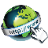 اینترنتی ( simorgh.fisheries.ir)اینترنتی ( simorgh.fisheries.ir)اینترنتی ( simorgh.fisheries.ir)نحوه دسترسی به خدمتپست الکترونیک: (آدرس پست الکترونیک خدمت جهت پاسخگویی یا ارتباط با متقاضی)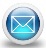 پست الکترونیک: (آدرس پست الکترونیک خدمت جهت پاسخگویی یا ارتباط با متقاضی)پست الکترونیک: (آدرس پست الکترونیک خدمت جهت پاسخگویی یا ارتباط با متقاضی)پست الکترونیک: (آدرس پست الکترونیک خدمت جهت پاسخگویی یا ارتباط با متقاضی)نحوه دسترسی به خدمتتلفن گويا يا مرکز تماس: (در صورت وجود ارائه شماره مرکز تماس یا تلفن گویا با کلیک روی نماد نمایش داده شود)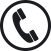 تلفن گويا يا مرکز تماس: (در صورت وجود ارائه شماره مرکز تماس یا تلفن گویا با کلیک روی نماد نمایش داده شود)تلفن گويا يا مرکز تماس: (در صورت وجود ارائه شماره مرکز تماس یا تلفن گویا با کلیک روی نماد نمایش داده شود)تلفن گويا يا مرکز تماس: (در صورت وجود ارائه شماره مرکز تماس یا تلفن گویا با کلیک روی نماد نمایش داده شود)نحوه دسترسی به خدمتتلفن همراه: (پیوند دریافت برنامه کاربردی ارائه خدمت روی تلفن همراه)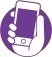 تلفن همراه: (پیوند دریافت برنامه کاربردی ارائه خدمت روی تلفن همراه)تلفن همراه: (پیوند دریافت برنامه کاربردی ارائه خدمت روی تلفن همراه)تلفن همراه: (پیوند دریافت برنامه کاربردی ارائه خدمت روی تلفن همراه)نحوه دسترسی به خدمتپيام کوتاه: (شماره سامانه پیامکی ارائه خدمت در صورت وجود با کلیک روی نماد نمایش داده شود)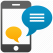 پيام کوتاه: (شماره سامانه پیامکی ارائه خدمت در صورت وجود با کلیک روی نماد نمایش داده شود)پيام کوتاه: (شماره سامانه پیامکی ارائه خدمت در صورت وجود با کلیک روی نماد نمایش داده شود)پيام کوتاه: (شماره سامانه پیامکی ارائه خدمت در صورت وجود با کلیک روی نماد نمایش داده شود)نحوه دسترسی به خدمتدفاتر ارائه خدمت یا دفاتر پيشخوان خدمات: (لیست بازشونده یا پیوند آدرس دفاتر ارائه خدمت یا دفاتر پیشخوان ارائه خدمت) 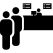 دفاتر ارائه خدمت یا دفاتر پيشخوان خدمات: (لیست بازشونده یا پیوند آدرس دفاتر ارائه خدمت یا دفاتر پیشخوان ارائه خدمت) دفاتر ارائه خدمت یا دفاتر پيشخوان خدمات: (لیست بازشونده یا پیوند آدرس دفاتر ارائه خدمت یا دفاتر پیشخوان ارائه خدمت) دفاتر ارائه خدمت یا دفاتر پيشخوان خدمات: (لیست بازشونده یا پیوند آدرس دفاتر ارائه خدمت یا دفاتر پیشخوان ارائه خدمت) نحوه دسترسی به شکایت از خدمت: از طریق وبسایت اداره کل شیلات استان  https://shilatbushehr.irنحوه دسترسی به شکایت از خدمت: از طریق وبسایت اداره کل شیلات استان  https://shilatbushehr.irنحوه دسترسی به شکایت از خدمت: از طریق وبسایت اداره کل شیلات استان  https://shilatbushehr.irنحوه دسترسی به شکایت از خدمت: از طریق وبسایت اداره کل شیلات استان  https://shilatbushehr.irنحوه دسترسی به شکایت از خدمت: از طریق وبسایت اداره کل شیلات استان  https://shilatbushehr.irنمودار مراحل دریافت خدمت/زیرخدمت (فرآیند جایگزینی، فرآیند نقل و انتقال)نمودار مراحل دریافت خدمت/زیرخدمت (فرآیند جایگزینی، فرآیند نقل و انتقال)نمودار مراحل دریافت خدمت/زیرخدمت (فرآیند جایگزینی، فرآیند نقل و انتقال)نمودار مراحل دریافت خدمت/زیرخدمت (فرآیند جایگزینی، فرآیند نقل و انتقال)نمودار مراحل دریافت خدمت/زیرخدمت (فرآیند جایگزینی، فرآیند نقل و انتقال)عنوان خدمت:(صدور معرفی نامه دریافت تسهیلات در امور آبزیان)عنوان خدمت:(صدور معرفی نامه دریافت تسهیلات در امور آبزیان)عنوان خدمت:(صدور معرفی نامه دریافت تسهیلات در امور آبزیان)شناسه خدمت(13022466000)شناسه خدمت(13022466000)نوع خدمت: خدمت به شهروندان (G2C)خدمت به کسب و کار(G2B)خدمت به دیگردستگاه‏های دولتی(G2G)نوع خدمت: خدمت به شهروندان (G2C)خدمت به کسب و کار(G2B)خدمت به دیگردستگاه‏های دولتی(G2G)نوع خدمت: خدمت به شهروندان (G2C)خدمت به کسب و کار(G2B)خدمت به دیگردستگاه‏های دولتی(G2G)نوع خدمت: خدمت به شهروندان (G2C)خدمت به کسب و کار(G2B)خدمت به دیگردستگاه‏های دولتی(G2G)نوع خدمت: خدمت به شهروندان (G2C)خدمت به کسب و کار(G2B)خدمت به دیگردستگاه‏های دولتی(G2G)شرح خدمت: امکان ارائه خدمات به شهروندان و کسب و کار با ارائه معرفی‌نامه به منظور بهره مندی از تسهیلات بانکی در امور آبزیان و از طریق ارائه به کمیسیونهای مرتبط در سازمان جهاد کشاورزی استان و پیگیری تصویب آنها فراهم آمده است.شرح خدمت: امکان ارائه خدمات به شهروندان و کسب و کار با ارائه معرفی‌نامه به منظور بهره مندی از تسهیلات بانکی در امور آبزیان و از طریق ارائه به کمیسیونهای مرتبط در سازمان جهاد کشاورزی استان و پیگیری تصویب آنها فراهم آمده است.شرح خدمت: امکان ارائه خدمات به شهروندان و کسب و کار با ارائه معرفی‌نامه به منظور بهره مندی از تسهیلات بانکی در امور آبزیان و از طریق ارائه به کمیسیونهای مرتبط در سازمان جهاد کشاورزی استان و پیگیری تصویب آنها فراهم آمده است.شرح خدمت: امکان ارائه خدمات به شهروندان و کسب و کار با ارائه معرفی‌نامه به منظور بهره مندی از تسهیلات بانکی در امور آبزیان و از طریق ارائه به کمیسیونهای مرتبط در سازمان جهاد کشاورزی استان و پیگیری تصویب آنها فراهم آمده است.شرح خدمت: امکان ارائه خدمات به شهروندان و کسب و کار با ارائه معرفی‌نامه به منظور بهره مندی از تسهیلات بانکی در امور آبزیان و از طریق ارائه به کمیسیونهای مرتبط در سازمان جهاد کشاورزی استان و پیگیری تصویب آنها فراهم آمده است.مدارک مورد نیاز: مدارک هویتی، مجوز در فعالیت مربوطه (پروانه تأسیس یا بهره برداری، مدارک مربوط به شرکت (آگهی تغییرات، آگهی تأسیس)، طرح توجیهیمدارک مورد نیاز: مدارک هویتی، مجوز در فعالیت مربوطه (پروانه تأسیس یا بهره برداری، مدارک مربوط به شرکت (آگهی تغییرات، آگهی تأسیس)، طرح توجیهیمدارک مورد نیاز: مدارک هویتی، مجوز در فعالیت مربوطه (پروانه تأسیس یا بهره برداری، مدارک مربوط به شرکت (آگهی تغییرات، آگهی تأسیس)، طرح توجیهیمدارک مورد نیاز: مدارک هویتی، مجوز در فعالیت مربوطه (پروانه تأسیس یا بهره برداری، مدارک مربوط به شرکت (آگهی تغییرات، آگهی تأسیس)، طرح توجیهیمدارک مورد نیاز: مدارک هویتی، مجوز در فعالیت مربوطه (پروانه تأسیس یا بهره برداری، مدارک مربوط به شرکت (آگهی تغییرات، آگهی تأسیس)، طرح توجیهیجزییات خدمتمتوسط مدت زمان ارایه خدمت:2 هفته2 هفته2 هفتهجزییات خدمتساعات ارائه خدمت:(وقت اداری)(وقت اداری)(وقت اداری)جزییات خدمتتعداد بار مراجعه حضورییک باریک باریک بارجزییات خدمتهزینه ارایه خدمت(ریال) به خدمت گیرندگانمبلغ(مبالغ)مبلغ(مبالغ)شماره حساب(های) بانکیجزییات خدمتهزینه ارایه خدمت(ریال) به خدمت گیرندگان00جزییات خدمتهزینه ارایه خدمت(ریال) به خدمت گیرندگانجزییات خدمتهزینه ارایه خدمت(ریال) به خدمت گیرندگاننحوه دسترسی به خدمتاینترنتی (cita.mag.ir)اینترنتی (cita.mag.ir)اینترنتی (cita.mag.ir)اینترنتی (cita.mag.ir)نحوه دسترسی به خدمتپست الکترونیک: (آدرس پست الکترونیک خدمت جهت پاسخگویی یا ارتباط با متقاضی)پست الکترونیک: (آدرس پست الکترونیک خدمت جهت پاسخگویی یا ارتباط با متقاضی)پست الکترونیک: (آدرس پست الکترونیک خدمت جهت پاسخگویی یا ارتباط با متقاضی)پست الکترونیک: (آدرس پست الکترونیک خدمت جهت پاسخگویی یا ارتباط با متقاضی)نحوه دسترسی به خدمتتلفن گويا يا مرکز تماس: (در صورت وجود ارائه شماره مرکز تماس یا تلفن گویا با کلیک روی نماد نمایش داده شود)تلفن گويا يا مرکز تماس: (در صورت وجود ارائه شماره مرکز تماس یا تلفن گویا با کلیک روی نماد نمایش داده شود)تلفن گويا يا مرکز تماس: (در صورت وجود ارائه شماره مرکز تماس یا تلفن گویا با کلیک روی نماد نمایش داده شود)تلفن گويا يا مرکز تماس: (در صورت وجود ارائه شماره مرکز تماس یا تلفن گویا با کلیک روی نماد نمایش داده شود)نحوه دسترسی به خدمتتلفن همراه: (پیوند دریافت برنامه کاربردی ارائه خدمت روی تلفن همراه)تلفن همراه: (پیوند دریافت برنامه کاربردی ارائه خدمت روی تلفن همراه)تلفن همراه: (پیوند دریافت برنامه کاربردی ارائه خدمت روی تلفن همراه)تلفن همراه: (پیوند دریافت برنامه کاربردی ارائه خدمت روی تلفن همراه)نحوه دسترسی به خدمتپيام کوتاه: (شماره سامانه پیامکی ارائه خدمت در صورت وجود با کلیک روی نماد نمایش داده شود)پيام کوتاه: (شماره سامانه پیامکی ارائه خدمت در صورت وجود با کلیک روی نماد نمایش داده شود)پيام کوتاه: (شماره سامانه پیامکی ارائه خدمت در صورت وجود با کلیک روی نماد نمایش داده شود)پيام کوتاه: (شماره سامانه پیامکی ارائه خدمت در صورت وجود با کلیک روی نماد نمایش داده شود)نحوه دسترسی به خدمتدفاتر ارائه خدمت یا دفاتر پيشخوان خدمات: (لیست بازشونده یا پیوند آدرس دفاتر ارائه خدمت یا دفاتر پیشخوان ارائه خدمت) دفاتر ارائه خدمت یا دفاتر پيشخوان خدمات: (لیست بازشونده یا پیوند آدرس دفاتر ارائه خدمت یا دفاتر پیشخوان ارائه خدمت) دفاتر ارائه خدمت یا دفاتر پيشخوان خدمات: (لیست بازشونده یا پیوند آدرس دفاتر ارائه خدمت یا دفاتر پیشخوان ارائه خدمت) دفاتر ارائه خدمت یا دفاتر پيشخوان خدمات: (لیست بازشونده یا پیوند آدرس دفاتر ارائه خدمت یا دفاتر پیشخوان ارائه خدمت) نحوه دسترسی به شکایت از خدمت: از طریق وبسایت ادارهکل شیلات استان https://shilatbushehr.irنحوه دسترسی به شکایت از خدمت: از طریق وبسایت ادارهکل شیلات استان https://shilatbushehr.irنحوه دسترسی به شکایت از خدمت: از طریق وبسایت ادارهکل شیلات استان https://shilatbushehr.irنحوه دسترسی به شکایت از خدمت: از طریق وبسایت ادارهکل شیلات استان https://shilatbushehr.irنحوه دسترسی به شکایت از خدمت: از طریق وبسایت ادارهکل شیلات استان https://shilatbushehr.irنمودار مراحل دریافت خدمت/زیرخدمت (بارگذاری مدارک و ثبت نام متقاضی در سامانه        صدور تأییدیه جهاد کشاورزی شهرستان مورد تقاضا             صدور تأییدیه دستگاه اجرایی             طرح و تصویب در کارگروه تولید و اشتغال بخش کشاورزی استان            صدور معرفی نامه( ارسال مصوبه کارگروه) به بانک مورد نظرنمودار مراحل دریافت خدمت/زیرخدمت (بارگذاری مدارک و ثبت نام متقاضی در سامانه        صدور تأییدیه جهاد کشاورزی شهرستان مورد تقاضا             صدور تأییدیه دستگاه اجرایی             طرح و تصویب در کارگروه تولید و اشتغال بخش کشاورزی استان            صدور معرفی نامه( ارسال مصوبه کارگروه) به بانک مورد نظرنمودار مراحل دریافت خدمت/زیرخدمت (بارگذاری مدارک و ثبت نام متقاضی در سامانه        صدور تأییدیه جهاد کشاورزی شهرستان مورد تقاضا             صدور تأییدیه دستگاه اجرایی             طرح و تصویب در کارگروه تولید و اشتغال بخش کشاورزی استان            صدور معرفی نامه( ارسال مصوبه کارگروه) به بانک مورد نظرنمودار مراحل دریافت خدمت/زیرخدمت (بارگذاری مدارک و ثبت نام متقاضی در سامانه        صدور تأییدیه جهاد کشاورزی شهرستان مورد تقاضا             صدور تأییدیه دستگاه اجرایی             طرح و تصویب در کارگروه تولید و اشتغال بخش کشاورزی استان            صدور معرفی نامه( ارسال مصوبه کارگروه) به بانک مورد نظرنمودار مراحل دریافت خدمت/زیرخدمت (بارگذاری مدارک و ثبت نام متقاضی در سامانه        صدور تأییدیه جهاد کشاورزی شهرستان مورد تقاضا             صدور تأییدیه دستگاه اجرایی             طرح و تصویب در کارگروه تولید و اشتغال بخش کشاورزی استان            صدور معرفی نامه( ارسال مصوبه کارگروه) به بانک مورد نظرعنوان خدمت:(صدور مجوز سفر صیادی)عنوان خدمت:(صدور مجوز سفر صیادی)عنوان خدمت:(صدور مجوز سفر صیادی)شناسه خدمت13022462102شناسه خدمت13022462102نوع خدمت: خدمت به شهروندان (G2C)خدمت به کسب و کار(G2B)خدمت به دیگردستگاه‏های دولتی(G2G)نوع خدمت: خدمت به شهروندان (G2C)خدمت به کسب و کار(G2B)خدمت به دیگردستگاه‏های دولتی(G2G)نوع خدمت: خدمت به شهروندان (G2C)خدمت به کسب و کار(G2B)خدمت به دیگردستگاه‏های دولتی(G2G)نوع خدمت: خدمت به شهروندان (G2C)خدمت به کسب و کار(G2B)خدمت به دیگردستگاه‏های دولتی(G2G)نوع خدمت: خدمت به شهروندان (G2C)خدمت به کسب و کار(G2B)خدمت به دیگردستگاه‏های دولتی(G2G)شرح خدمت: این مجوز به منظور ترخیص شناورهای صیادی از اسکله برای انجام فعالیت صید و صیادی صادر می‌گردد.شرح خدمت: این مجوز به منظور ترخیص شناورهای صیادی از اسکله برای انجام فعالیت صید و صیادی صادر می‌گردد.شرح خدمت: این مجوز به منظور ترخیص شناورهای صیادی از اسکله برای انجام فعالیت صید و صیادی صادر می‌گردد.شرح خدمت: این مجوز به منظور ترخیص شناورهای صیادی از اسکله برای انجام فعالیت صید و صیادی صادر می‌گردد.شرح خدمت: این مجوز به منظور ترخیص شناورهای صیادی از اسکله برای انجام فعالیت صید و صیادی صادر می‌گردد.مدارک مورد نیاز:کارت ناخدا و ملوان، بیمه نامه بدنه شناور، بیمه نامه شخص ثالث، گواهی رده بندر آسیای شناورمدارک مورد نیاز:کارت ناخدا و ملوان، بیمه نامه بدنه شناور، بیمه نامه شخص ثالث، گواهی رده بندر آسیای شناورمدارک مورد نیاز:کارت ناخدا و ملوان، بیمه نامه بدنه شناور، بیمه نامه شخص ثالث، گواهی رده بندر آسیای شناورمدارک مورد نیاز:کارت ناخدا و ملوان، بیمه نامه بدنه شناور، بیمه نامه شخص ثالث، گواهی رده بندر آسیای شناورمدارک مورد نیاز:کارت ناخدا و ملوان، بیمه نامه بدنه شناور، بیمه نامه شخص ثالث، گواهی رده بندر آسیای شناورجزییات خدمتمتوسط مدت زمان ارایه خدمت:1 روز1 روز1 روزجزییات خدمتساعات ارائه خدمت:(ساعات اداری)(ساعات اداری)(ساعات اداری)جزییات خدمتتعداد بار مراجعه حضورییک باریک باریک بارجزییات خدمتهزینه ارایه خدمت(ریال) به خدمت گیرندگانمبلغ(مبالغ)مبلغ(مبالغ)شماره حساب(های) بانکیجزییات خدمتهزینه ارایه خدمت(ریال) به خدمت گیرندگان00جزییات خدمتهزینه ارایه خدمت(ریال) به خدمت گیرندگانجزییات خدمتهزینه ارایه خدمت(ریال) به خدمت گیرندگاننحوه دسترسی به خدمتاینترنتی (simorgh.fisheries.ir)اینترنتی (simorgh.fisheries.ir)اینترنتی (simorgh.fisheries.ir)اینترنتی (simorgh.fisheries.ir)نحوه دسترسی به خدمتپست الکترونیک: (آدرس پست الکترونیک خدمت جهت پاسخگویی یا ارتباط با متقاضی)پست الکترونیک: (آدرس پست الکترونیک خدمت جهت پاسخگویی یا ارتباط با متقاضی)پست الکترونیک: (آدرس پست الکترونیک خدمت جهت پاسخگویی یا ارتباط با متقاضی)پست الکترونیک: (آدرس پست الکترونیک خدمت جهت پاسخگویی یا ارتباط با متقاضی)نحوه دسترسی به خدمتتلفن گويا يا مرکز تماس: (در صورت وجود ارائه شماره مرکز تماس یا تلفن گویا با کلیک روی نماد نمایش داده شود)تلفن گويا يا مرکز تماس: (در صورت وجود ارائه شماره مرکز تماس یا تلفن گویا با کلیک روی نماد نمایش داده شود)تلفن گويا يا مرکز تماس: (در صورت وجود ارائه شماره مرکز تماس یا تلفن گویا با کلیک روی نماد نمایش داده شود)تلفن گويا يا مرکز تماس: (در صورت وجود ارائه شماره مرکز تماس یا تلفن گویا با کلیک روی نماد نمایش داده شود)نحوه دسترسی به خدمتتلفن همراه: (پیوند دریافت برنامه کاربردی ارائه خدمت روی تلفن همراه)تلفن همراه: (پیوند دریافت برنامه کاربردی ارائه خدمت روی تلفن همراه)تلفن همراه: (پیوند دریافت برنامه کاربردی ارائه خدمت روی تلفن همراه)تلفن همراه: (پیوند دریافت برنامه کاربردی ارائه خدمت روی تلفن همراه)نحوه دسترسی به خدمتپيام کوتاه: (شماره سامانه پیامکی ارائه خدمت در صورت وجود با کلیک روی نماد نمایش داده شود)پيام کوتاه: (شماره سامانه پیامکی ارائه خدمت در صورت وجود با کلیک روی نماد نمایش داده شود)پيام کوتاه: (شماره سامانه پیامکی ارائه خدمت در صورت وجود با کلیک روی نماد نمایش داده شود)پيام کوتاه: (شماره سامانه پیامکی ارائه خدمت در صورت وجود با کلیک روی نماد نمایش داده شود)نحوه دسترسی به خدمتدفاتر ارائه خدمت یا دفاتر پيشخوان خدمات: (لیست بازشونده یا پیوند آدرس دفاتر ارائه خدمت یا دفاتر پیشخوان ارائه خدمت) دفاتر ارائه خدمت یا دفاتر پيشخوان خدمات: (لیست بازشونده یا پیوند آدرس دفاتر ارائه خدمت یا دفاتر پیشخوان ارائه خدمت) دفاتر ارائه خدمت یا دفاتر پيشخوان خدمات: (لیست بازشونده یا پیوند آدرس دفاتر ارائه خدمت یا دفاتر پیشخوان ارائه خدمت) دفاتر ارائه خدمت یا دفاتر پيشخوان خدمات: (لیست بازشونده یا پیوند آدرس دفاتر ارائه خدمت یا دفاتر پیشخوان ارائه خدمت) نحوه دسترسی به شکایت از خدمت: از طریق وبسایت شیلات استانhttps://shilatbushehr.irنحوه دسترسی به شکایت از خدمت: از طریق وبسایت شیلات استانhttps://shilatbushehr.irنحوه دسترسی به شکایت از خدمت: از طریق وبسایت شیلات استانhttps://shilatbushehr.irنحوه دسترسی به شکایت از خدمت: از طریق وبسایت شیلات استانhttps://shilatbushehr.irنحوه دسترسی به شکایت از خدمت: از طریق وبسایت شیلات استانhttps://shilatbushehr.irنمودار مراحل دریافت خدمت/زیرخدمت : ثبت مدارک مورد نیاز در سامانه، مراجعه به اسکله مورد نظر و صدور مجوز سفر صیادینمودار مراحل دریافت خدمت/زیرخدمت : ثبت مدارک مورد نیاز در سامانه، مراجعه به اسکله مورد نظر و صدور مجوز سفر صیادینمودار مراحل دریافت خدمت/زیرخدمت : ثبت مدارک مورد نیاز در سامانه، مراجعه به اسکله مورد نظر و صدور مجوز سفر صیادینمودار مراحل دریافت خدمت/زیرخدمت : ثبت مدارک مورد نیاز در سامانه، مراجعه به اسکله مورد نظر و صدور مجوز سفر صیادینمودار مراحل دریافت خدمت/زیرخدمت : ثبت مدارک مورد نیاز در سامانه، مراجعه به اسکله مورد نظر و صدور مجوز سفر صیادیعنوان خدمت:(صدور پروانه صید)عنوان خدمت:(صدور پروانه صید)عنوان خدمت:(صدور پروانه صید)شناسه خدمت(13022462101)شناسه خدمت(13022462101)نوع خدمت: خدمت به شهروندان (G2C)خدمت به کسب و کار(G2B)خدمت به دیگردستگاه‏های دولتی(G2G)نوع خدمت: خدمت به شهروندان (G2C)خدمت به کسب و کار(G2B)خدمت به دیگردستگاه‏های دولتی(G2G)نوع خدمت: خدمت به شهروندان (G2C)خدمت به کسب و کار(G2B)خدمت به دیگردستگاه‏های دولتی(G2G)نوع خدمت: خدمت به شهروندان (G2C)خدمت به کسب و کار(G2B)خدمت به دیگردستگاه‏های دولتی(G2G)نوع خدمت: خدمت به شهروندان (G2C)خدمت به کسب و کار(G2B)خدمت به دیگردستگاه‏های دولتی(G2G)شرح خدمت: این خدمت در ادامه خدمت صدور مجوز جایگزینی شناورهای صیادی و به منظور صدور پروانه صید جدید شناور انجام می‌گردد.شرح خدمت: این خدمت در ادامه خدمت صدور مجوز جایگزینی شناورهای صیادی و به منظور صدور پروانه صید جدید شناور انجام می‌گردد.شرح خدمت: این خدمت در ادامه خدمت صدور مجوز جایگزینی شناورهای صیادی و به منظور صدور پروانه صید جدید شناور انجام می‌گردد.شرح خدمت: این خدمت در ادامه خدمت صدور مجوز جایگزینی شناورهای صیادی و به منظور صدور پروانه صید جدید شناور انجام می‌گردد.شرح خدمت: این خدمت در ادامه خدمت صدور مجوز جایگزینی شناورهای صیادی و به منظور صدور پروانه صید جدید شناور انجام می‌گردد.مدارک مورد نیاز:  مشخصات مالک، مدارک مربوط به تغییر و تحولات شناور، قول شناور صادره از اداره بنادر و دریانوردیمدارک مورد نیاز:  مشخصات مالک، مدارک مربوط به تغییر و تحولات شناور، قول شناور صادره از اداره بنادر و دریانوردیمدارک مورد نیاز:  مشخصات مالک، مدارک مربوط به تغییر و تحولات شناور، قول شناور صادره از اداره بنادر و دریانوردیمدارک مورد نیاز:  مشخصات مالک، مدارک مربوط به تغییر و تحولات شناور، قول شناور صادره از اداره بنادر و دریانوردیمدارک مورد نیاز:  مشخصات مالک، مدارک مربوط به تغییر و تحولات شناور، قول شناور صادره از اداره بنادر و دریانوردیجزییات خدمتمتوسط مدت زمان ارایه خدمت:یک روزیک روزیک روزجزییات خدمتساعات ارائه خدمت:(ساعات اداری)(ساعات اداری)(ساعات اداری)جزییات خدمتتعداد بار مراجعه حضورییک باریک باریک بارجزییات خدمتهزینه ارایه خدمت(ریال) به خدمت گیرندگانمبلغ(مبالغ)مبلغ(مبالغ)شماره حساب(های) بانکیجزییات خدمتهزینه ارایه خدمت(ریال) به خدمت گیرندگان00جزییات خدمتهزینه ارایه خدمت(ریال) به خدمت گیرندگانجزییات خدمتهزینه ارایه خدمت(ریال) به خدمت گیرندگاننحوه دسترسی به خدمتاینترنتی (simorgh.fisheries.ir)اینترنتی (simorgh.fisheries.ir)اینترنتی (simorgh.fisheries.ir)اینترنتی (simorgh.fisheries.ir)نحوه دسترسی به خدمتپست الکترونیک: (آدرس پست الکترونیک خدمت جهت پاسخگویی یا ارتباط با متقاضی)پست الکترونیک: (آدرس پست الکترونیک خدمت جهت پاسخگویی یا ارتباط با متقاضی)پست الکترونیک: (آدرس پست الکترونیک خدمت جهت پاسخگویی یا ارتباط با متقاضی)پست الکترونیک: (آدرس پست الکترونیک خدمت جهت پاسخگویی یا ارتباط با متقاضی)نحوه دسترسی به خدمتتلفن گويا يا مرکز تماس: (در صورت وجود ارائه شماره مرکز تماس یا تلفن گویا با کلیک روی نماد نمایش داده شود)تلفن گويا يا مرکز تماس: (در صورت وجود ارائه شماره مرکز تماس یا تلفن گویا با کلیک روی نماد نمایش داده شود)تلفن گويا يا مرکز تماس: (در صورت وجود ارائه شماره مرکز تماس یا تلفن گویا با کلیک روی نماد نمایش داده شود)تلفن گويا يا مرکز تماس: (در صورت وجود ارائه شماره مرکز تماس یا تلفن گویا با کلیک روی نماد نمایش داده شود)نحوه دسترسی به خدمتتلفن همراه: (پیوند دریافت برنامه کاربردی ارائه خدمت روی تلفن همراه)تلفن همراه: (پیوند دریافت برنامه کاربردی ارائه خدمت روی تلفن همراه)تلفن همراه: (پیوند دریافت برنامه کاربردی ارائه خدمت روی تلفن همراه)تلفن همراه: (پیوند دریافت برنامه کاربردی ارائه خدمت روی تلفن همراه)نحوه دسترسی به خدمتپيام کوتاه: (شماره سامانه پیامکی ارائه خدمت در صورت وجود با کلیک روی نماد نمایش داده شود)پيام کوتاه: (شماره سامانه پیامکی ارائه خدمت در صورت وجود با کلیک روی نماد نمایش داده شود)پيام کوتاه: (شماره سامانه پیامکی ارائه خدمت در صورت وجود با کلیک روی نماد نمایش داده شود)پيام کوتاه: (شماره سامانه پیامکی ارائه خدمت در صورت وجود با کلیک روی نماد نمایش داده شود)نحوه دسترسی به خدمتدفاتر ارائه خدمت یا دفاتر پيشخوان خدمات: (لیست بازشونده یا پیوند آدرس دفاتر ارائه خدمت یا دفاتر پیشخوان ارائه خدمت) دفاتر ارائه خدمت یا دفاتر پيشخوان خدمات: (لیست بازشونده یا پیوند آدرس دفاتر ارائه خدمت یا دفاتر پیشخوان ارائه خدمت) دفاتر ارائه خدمت یا دفاتر پيشخوان خدمات: (لیست بازشونده یا پیوند آدرس دفاتر ارائه خدمت یا دفاتر پیشخوان ارائه خدمت) دفاتر ارائه خدمت یا دفاتر پيشخوان خدمات: (لیست بازشونده یا پیوند آدرس دفاتر ارائه خدمت یا دفاتر پیشخوان ارائه خدمت) نحوه دسترسی به شکایت از خدمت: از طریق وبسایت شیلات استان https://shilatbushehr.irنحوه دسترسی به شکایت از خدمت: از طریق وبسایت شیلات استان https://shilatbushehr.irنحوه دسترسی به شکایت از خدمت: از طریق وبسایت شیلات استان https://shilatbushehr.irنحوه دسترسی به شکایت از خدمت: از طریق وبسایت شیلات استان https://shilatbushehr.irنحوه دسترسی به شکایت از خدمت: از طریق وبسایت شیلات استان https://shilatbushehr.irنمودار مراحل دریافت خدمت/زیرخدمت (ادامه فرآیند جایگزینی شناورهای صیادی می‌باشد)نمودار مراحل دریافت خدمت/زیرخدمت (ادامه فرآیند جایگزینی شناورهای صیادی می‌باشد)نمودار مراحل دریافت خدمت/زیرخدمت (ادامه فرآیند جایگزینی شناورهای صیادی می‌باشد)نمودار مراحل دریافت خدمت/زیرخدمت (ادامه فرآیند جایگزینی شناورهای صیادی می‌باشد)نمودار مراحل دریافت خدمت/زیرخدمت (ادامه فرآیند جایگزینی شناورهای صیادی می‌باشد)